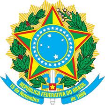 MINISTÉRIO DA EDUCAÇÃOSECRETARIA DE EDUCAÇÃO PROFISSIONAL E TECNOLÓGICAINSTITUTO FEDERAL DE EDUCAÇÃO, CIÊNCIA E TECNOLOGIA SUL-RIO-GRANDENSEPRÓ-REITORIA DE EXTENSÃOPROCESSO DE SELEÇÃO EXTERNA SIMPLIFICADA DE BOLSISTAS DO PROGRAMA NACIONAL DE ACESSO AO ENSINO TÉCNICO E AO EMPREGO (PRONATEC)CAMPUS BAGÉ / EDITAL n° 18/2016 DE 11 DE OUTUBRO DE 2016O INSTITUTO FEDERAL SUL-RIO-GRANDENSE (IFSUL) Campus Bagé torna pública a abertura de inscrições para o processo seletivo simplificado de bolsista, para a FUNÇÃO TEMPORÁRIA DE PROFESSOR para atuar nos Cursos do Programa Nacional de Acesso ao Ensino Técnico e Emprego (PRONATEC), atendendo à necessidade de interesse público conforme segue:1.  DAS DISPOSIÇÕES PRELIMINARES1.1 O processo seletivo será regido por este Edital.1.2 Ao efetivar a inscrição, o candidato declara estar ciente do conteúdo deste Edital e acata na íntegra as suas disposições.1.3 A participação no Programa do presente Edital não implicará em redução das atividades normalmente desempenhadas pelo candidato na sua Instituição de origem.1.4 O cancelamento do Curso implicará automaticamente no cancelamento deste Edital.1.5 A contratação dos candidatos selecionados obedecerá à lista de classificação apresentada como resultado final deste edital e serão contratados conforme a demanda do campus Bagé, podendo ser realizada a qualquer tempo, durante a execução dos cursos, com antecedência mínima de 02 (dois) dias úteis. A recusa ou ausência de manifestação por parte do candidato implicará na contratação imediata do próximo classificado, sendo o candidato anterior realocado para o final da lista.1.6 Caso o candidato selecionado não atenda às suas atribuições ao longo do Curso o Coordenador Adjunto do PRONATEC do Campus poderá rescindir o Termo de Compromisso e realizar novo processo de seleção.1.7 Dúvidas e informações poderão serão encaminhadas para o e-mail pronatecbage@ifsul.edu.br2. VAGAS2.1 O processo seletivo visa à contratação de bolsista para a função temporária de Professor para o PRONATEC, com perfil e capacitação para atuar, com carga horária máxima de 16 horas (de 60 minutos) semanais, no CURSO DE HORTICULTOR ORGÂNICO, oferecido pelo Campus Bagé no município de Hulha Negra.2.2 Os conteúdos programáticos são:DISCIPLINA: PRODUÇÃO ORGÂNICA DE HORTALIÇASConteúdosFerramentas agrícolas;A prevenção de riscos climáticos na produção de hortaliças: geadas; quebraventos; granizo; chuva;Instalações para produção orgânica de hortaliças;Cultivo em estufas e túneis;Espécies de hortaliças; características botânicas e época de cultivo; valor nutricional e medicinal; temperos; cogumelos comestíveis;Tipos de semeadura;Transplantio de hortaliças;Tratos culturais: tutoramento; podas;Comercialização de hortaliças orgânicas: higiene; embalagens; apresentação.Bibliografia Básica do curso: ALTIERI, M. Agroecologia: bases científicas para uma agricultura sustentável. São Paulo: Expressão Popular, 2012.AZAMBUJA, J. M. V. O solo e o clima na produtividade agrícola. Guaíba: Editora Agropecuária, 1996.BRASIL.MINISTÉRIO DA AGRICULTURA, PECUÁRIA E ABASTECIMENTO.Manual de hortaliças não-convencionais. Brasília: MAPA, 2010.FILGUEIRA, F. A. R. ABC da Olericultura - Guia da Pequena Horta. Viçosa: Ceres, 1987.GONDIM, A. Catálogo brasileiro de hortaliças. Brasília: SEBRAE/EMBRAPA-CNPH, 2010.HENZ, G. P. et al. Produção Orgânica de Hortaliças - 500 perguntas / 500 respostas.
Brasília: Embrapa, 2007.KIEHL, E. J. Fertilizantes orgânicos. Piracicaba: Ed. Agronômica Ceres Ltda, 1985.LOPES, A. S. Acidez do solo e calagem (BT1). São Paulo: ANDA, 1990.MALAVOLTA,E. et al. Adubos e adubações.Nobel, 2002.MAROUELLI, W. A. et al. Manejo da Irrigação em Hortaliças. Brasília: Embrapa, 1996.MUNIZ, J. N. & STRINGHETTA, P. C. Alimentos Orgânicos - Produção, Tecnologia e Certificação. Viçosa: UFV, 2003.NETO, J. F. Manual de horticultura ecológica. Nobel, 2002.PENTEADO, S. R. Manejo da água e irrigação em propriedades ecológicas. Viçosa: Via Orgânica, 2008.PENTEADO,S.R. Defensivos alternativos e naturais para uma agricultura saudável. 4ed. Piracicaba: Editora Via Orgânica, 2010.PRIMAVESI, A. Agricultura sustentável. São Paulo: Nobel, 19923. ATRIBUIÇÕESDe acordo com o Art. 13 da RESOLUÇÃO CD/FNDE Nº 4 DE 16 DE MARÇO DE 2012, são atribuições dos bolsistas no âmbito da Bolsa-Formação do PRONATEC na função de professor:Planejar as aulas e atividades didáticas e ministrá-las aos beneficiários da Bolsa-Formação;Adequar a oferta dos cursos às necessidades específicas do público-alvo;Registrar no SISTEC a frequência e o desempenho acadêmico dos estudantes;Adequar conteúdos, materiais didáticos, mídias e bibliografia às necessidades dos estudantes;Elaborar e disponibilizar apostila no primeiro dia de aula; Propiciar espaço de acolhimento e debate com os estudantes;Avaliar o desempenho dos estudantes; eParticipar dos encontros de coordenação promovidos pelos coordenadores geral e adjunto.4. REMUNERAÇÃO E REGIME DE TRABALHO4.1. Deve ser observado o constante no Art. 14 da RESOLUÇÃO CD/FNDE Nº 4 DE 16 DE MARÇO DE 2012.Art. 14 A concessão de bolsas aos profissionais envolvidos na oferta de cursos da Bolsa-Formação do PRONATEC dar-se-á conforme o estabelecido pelo art. 9º da Lei nº 12.513/2011.4.2 O regime de trabalho do professor será de no máximo 16 horas (de 60 minutos) semanais;4.3 O professor receberá R$ 50,00 (cinquenta reais) por hora (60 minutos) de aula, deduzido a tributação vigente (Lei nº 12.816 de 05 de junho de 2014) em conformidade com a(s) carga(s) horária(s) do(s) curso(s), durante o período em que estiver atuando nos cursos vigentes do seu campus, de acordo com o Art. 15 da RESOLUÇÃO CD/FNDE Nº 4 DE 16 DE MARÇO DE 2012.5. DAS INSCRIÇÕES5.1 Serão indeferidas as inscrições para:5.1.1 Bolsistas que apresentem a situação descrita na seguinte resolução: “É vedado o acúmulo, por um mesmo profissional, de bolsas de diferentes atribuições previstas no art. 12, excetuando-se a de professor, sendo de 20 horas semanais a carga horária máxima em atividades vinculadas à Bolsa-Formação” (Art. 14 V § 5º - Resolução/CD/FNDE nº 4, de 16 de março de 2012).5.1.2 Bolsistas que obtiveram avaliação interna inferior a 40 (quarenta) pontos. 5.1.2.1 A restrição supracitada é válida por um período de 02 (dois) anos a contar da data da última avaliação. Após este período o candidato poderá se submeter a novos       5.2 Serão deferidas as inscrições para profissionais que cumpram todas as condições gerais e específicas descritas abaixo:5.2.1 Ter título de Técnico ou de Graduação na área das disciplinas propostas pelo Edital em curso reconhecido pelo MEC.5.2.2 Cumprir o estabelecido na RESOLUÇÃO FNDE 044, de 29 de dezembro de 2006, e a Lei 11.273, de 06 de fevereiro de 2006 (Lei de bolsas);5.2.3 Cumprir o estabelecido na RESOLUÇÃO CD/FNDE Nº 4 DE 16 DE MARÇO DE 2012.5.3 No ato da inscrição, o candidato deverá entregar cópia acompanhada de seus originais (ou autenticada), dos seguintes documentos:5.3.1 Ficha de inscrição preenchida, em formato DOC, disponível em http://editais.ifsul.edu.br/index.php?c=lista&id=210, e nos murais da instituição;5.3.2 Cópia da cédula de identidade;5.3.3 Cópia do CPF;5.3.4 Cópia do Diploma;5.3.5 01 (uma) fotografia 3x4cm; e5.3.6 Curriculum Vitae atualizado com os documentos comprobatórios.5.4 Tornam-se sem nenhum efeito as atividades que constem do Curriculum Vitae e que não forem devidamente comprovadas.5.5 Caso não ocorram inscrições poderá ser realizada prorrogação deste edital ou abertura de novo Edital.6. CRONOGRAMA6.1 O cronograma de atividades encontra-se no quadro abaixo:7. SELEÇÃO7.1 O processo seletivo constará de dois tipos de provas: Títulos e Entrevista.7.1.1 O processo seletivo será assim conduzido:7.1.1.1 A Prova de Títulos é classificatória;7.1.1.2 Os 05 (cinco) primeiros classificados na Prova de Títulos realizarão a Prova de Entrevista.7.1.2 PesosA Prova de Títulos tem peso 8,0 (oito) e a Prova de Entrevista tem peso 2,0 (dois).7.2 Para a prova de títulos o método de cálculo será assim realizado:Ao candidato será atribuída uma nota de 0 (zero) a 80 (oitenta) pontos mediante análise do currículo, com pontuação constituída segundo os critérios abaixo:7.3 Para a Prova de Entrevista o método de cálculo será assim realizado:A Prova de Entrevista será composta de perguntas objetivas sobre o Programa PRONATEC e sobre a disciplina específica da seleção.8. DOS CRITÉRIOS DE DESEMPATENo caso de empate será classificado em primeiro o candidato que comprovar mais tempo de exercício na função pretendida. Ao persistir o empate, prevalecerá o candidato com idade superior ao concorrente. 9. DA VALIDADE DO PROCESSO SELETIVOO resultado do processo seletivo simplificado será válido até 31/12/2016, podendo ser prorrogável por 12 (doze) meses.10. DISPOSIÇÕES GERAIS10.1 Surgindo novas vagas durante o período de validade da presente seleção para o mesmo encargo, os candidatos aprovados poderão ser reaproveitados, observada a ordem de classificação, a carga horária máxima de dedicação ao Programa e as demais exigências normativas e constantes neste Edital;10.2 Toda documentação (TERMO DE COMPROMISSO E CADASTRO) dos candidatos selecionados deverá ser encaminhada pelo campus para a Coordenação Geral do PRONATEC, situado junto à Pró-reitoria de Extensão do IFSUL, sob pena do não recebimento da bolsa;10.3 Eventuais mudanças neste Edital serão realizadas através de ERRATAS;10.4 Não serão aceitas as inscrições que forem encaminhadas fora do prazo e em lugar diferente do especificado neste Edital;10.5 Casos omissos serão julgados pela Comissão de Seleção, que será presidida pelo Coordenador Adjunto do PRONATEC Campus/IFSul.__________________________________        __________________________________Daniel Emmanuelli                                                Miguel FelbergCoordenador Adjunto do PRONATEC           Coordenador Geral do PRONATECIFSul Campus Bagé                                          IFSul-rio-grandense	COMPONENTE CURRICULARCARGA HORÁRIA/TURMAVAGASPRODUÇÃO ORGÂNICA DE HORTALIÇAS50 h01ItemDataHorárioLocalInscriçõesDe 11/10 a 16/10Até às 23h59 do dia 16/10Para o e-mail pronatecbage@ifsul.edu.br Divulgação da Homologação das InscriçõesDia 17/10Até às 12hhttp://editais.ifsul.edu.br/index.php?c=lista&id=210,EntrevistaDia 17/10A partir das 15hIFSul Câmpus Bagé – sala 124Divulgação dos ResultadosDia 18/10Até às 12hhttp://editais.ifsul.edu.br/index.php?c=lista&id=210,RecursoDia 18/10Das 13h às 23h59 horasPara o e-mail pronatecbage@ifsul.edu.brDivulgação da Homologação dos ResultadosDia 19/10Até às 12hhttp://editais.ifsul.edu.br/index.php?c=lista&id=210,ITEMPONTOSVALOR MÁXIMOCursos de pós-graduação na área5,0 por curso10Cursos de graduação na área5,0 por curso10Cursos de Capacitação na área acima de 30 (trinta) horas de duração1,5 por curso15Experiência profissional como professor no PRONATEC3,0 por ano15Experiência profissional como professor fora do PRONATEC2,5 por semestre letivo30TOTAL80